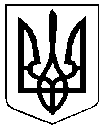 УКРАЇНАКОСТЯНТИНІВСЬКА РАЙОННА ДЕРЖАВНА АДМІНІСТРАЦІЯВІДДІЛ ОСВІТИпр.Ломоносова, 156, м. Костянтинівка, Донецька область,85102  тел.:(06272) 2-12-31, факс:2-12-31,Е-mail: krdarayono@ukr.net, Web: http//www.konstantinovka.ucoz.ua, ЄДРПОУ 02142661__________________________________________________________________________________Від  12 жовтня 2016 р.№ 929/01-5                        Керівникам навчальних і дошкільних						                закладів відділу освітиІнформація для навчальних і дошкільних  закладів селекторної наради від 10.10.2016 року	Всім керівникам навчальних і дошкільних закладів освіти:1. 30.09.2016 року набрали чинності Правила пожежної безпеки для навчальних закладів та установ системи освіти України, затверджені наказом Міністерства освіти і науки України від 15.08.2016 №974. Натомість, відповідно до спільного наказу Міністерства освіти і науки України та Міністерства внутрішніх справ України від 15.08.2016 №972/799, втрачають чинність Правила пожежної безпеки для закладів, установ і організацій системи освіти України, затверджені наказом Міністерства освіти України та Головного  управління Державної пожежної охорони Міністерства внутрішніх справ України від 30.09.1998 №348/70. Звернути особливу увагу на розділ «Навчання з питань пожежної безпеки в навчальних закладах та установах системи освіти України».            Також у додатках до Правил наведені: Орієнтований план евакуації учнів та вихованців у разі виникнення пожежі, Перелік норм первинних засобів пожежогасіння для закладів та установ.2. Всім керівникам навчальних і дошкільних закладів опрацювати спільно з усіма працівниками закладів нові Правила пожежної безпеки.3. Інформацію про виконану роботу надати у відділ освіти до 31.10.2016 року.Начальник відділу освіти райдержадміністрації							Н.М.ВиниченкоСімоненко Ф.Х. 2-10-58